 		MAT² Employer Reservation Form | 2021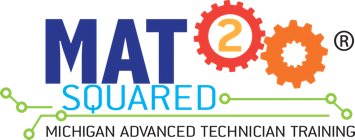 Please complete the information below to reserve space for your company in an upcoming MAT² cohort.Company Mentor/Trainer Information:The person who will work with the apprentice(s).  Complete only if different than the Primary Contact.This reservation is not a binding agreement; it allows the MAT2 program administration to reserve apprentice slots for your company.* This reservation does not guarantee these occupations will be offered in the timeframe or locations requested.Signature: ___________________________________________		Date: ______________________________Upon completion, please e-mail this page to bduncan@mat2apprenticeeships.com.  Thank you!Company NamePrimary ContactTitleMailing AddressE-mailOffice PhoneCell PhoneApprentice work location (if different from the address above)Occupation planning to hire(indicate number of apprentices and which college)MechatronicsTechnician# Apprentices__ Baker College of Cadillac       (8-week block)__ Henry Ford College (8-week block)__ Macomb Community CollegeOccupation planning to hire(indicate number of apprentices and which college)CNC # Apprentices__ Henry Ford College__ Kalamazoo Valley Community CollegeOccupation planning to hire(indicate number of apprentices and which college)Information Technology # Apprentices__ Henry Ford CollegeNameTitleAddressPhoneCellE-mail